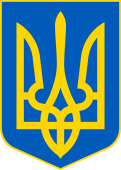 МІНІСТЕРСТВО ОСВІТИ І НАУКИ УКРАЇНИХМЕЛЬНИЦЬКА ОБЛАСНА РАДАХМЕЛЬНИЦЬКИЙ ОБЛАСНИЙ ЦЕНТР НАУКОВО-ТЕХНІЧНОЇТВОРЧОСТІ УЧНІВСЬКОЇ МОЛОДІ29001,м. Хмельницький, вул. Проскурівська, 83, тел./факс (0382)651192р/р 35414001032480, 35429201032480 в ГУ ДКСУ у Хмельницькій областіE-mail hocnttym@і.ua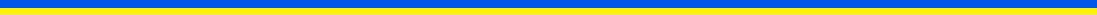 09.11.2016 №491	З метою розвитку та підтримки обдарованої учнівської молоді здібної до науково-дослідницької діяльності та підготовки у написанні учнівських наукових робіт, доводимо до вашого відома та використання в роботі графік проведення вебінарів для слухачів Хмельницького територіального відділення Малої академії наук України в рамках Оn-line курсів, що додається.Вебінари відбудуться за адресою: aconnect.hoippo.km.ua:8080/rmk приєднання до вебінарів необхідно здійснювати в режимі "гість".Реєстрація відбуватиметься за півгодини до початку роботи вебінару.В. о. директора									     Т.СадиковГаєвська65-11-92Додаток до листа Хмельницького обласного центру науково-технічної творчості учнівської молоді09.11.2016 №491Графік проведення вебінарів для слухачів Хмельницького територіального відділення Малої академії наук України в рамках Оn-line курсівГоловам об'єднаних територіальних громадНачальникам відділів/управлінь освіти районних державних адміністрацій та виконавчих комітетів міських (міст обласного значення) радДиректорам ліцеїв-інтернатів обласного підпорядкування Про проведення вебінарів для слухачів Хмельницького територіального відділення Малої академії наук України в рамках Оn-line курсів№з/пНаукова секціяЛекторТематика Дата проведенняПочаток проведення1Української мовита журналістикиБроварськаОлена Аркадіївна, кандидат філологічних наук Хмельницького інституту соціальних технологій, доцентОсобливості оформлення презентації наукової роботи з української мови 30 листопада15.001Української мовита журналістикиБроварськаОлена Аркадіївна, кандидат філологічних наук Хмельницького інституту соціальних технологій, доцентОсобливості видів журналістики (преса, радіо, телебачення, Інтернет), аналіз жанрової специфіки текстів преси, радіо, телебачення, Інтернету, як невід’ємна складова демонстрації журналістської майстерності під час учнівських наукових досліджень в секції журналістики 21 грудня15.001Української мовита журналістикиБроварськаОлена Аркадіївна, кандидат філологічних наук Хмельницького інституту соціальних технологій, доцентСпецифіка виконання контрольної роботи з української мови та літератури у відділенні мовознавства на обласному етапі конкурсу-захисту18 січня15.002Англійської мовиВенгерОлександр Павлович, кандидат психологічних наук Хмельницького торговельно-економічного коледжу КНТЄУ, викладачПравила оформлення та вимоги до представлення візуального супроводження наукової роботи з іноземної філології24 листопада15.002Англійської мовиВенгерОлександр Павлович, кандидат психологічних наук Хмельницького торговельно-економічного коледжу КНТЄУ, викладачКонтрольна робота з англійської мови. Особливості написання та можливі помилки15 грудня15.002Англійської мовиВенгерОлександр Павлович, кандидат психологічних наук Хмельницького торговельно-економічного коледжу КНТЄУ, викладачСистемний підхід у підготовці до виконання творчих завдань контрольної роботи з англійської мови19 січня15.003Української літератури та фольклористикиГорячокІнна Владиславівна, кандидат педагогічних наук Хмельницького національного університету, доцентОсобливості публічного захисту та мультимедійного супроводу наукової роботи з літератури23 листопада15.003Української літератури та фольклористикиГорячокІнна Владиславівна, кандидат педагогічних наук Хмельницького національного університету, доцентПідготовка до виконання контрольної роботи з української мови та літератури Всеукраїнського конкурсу-захисту науково-дослідницьких робіт07 грудня15.303Української літератури та фольклористикиГорячокІнна Владиславівна, кандидат педагогічних наук Хмельницького національного університету, доцентОцінювання науково-дослідницьких робіт у секціях відділення літературознавства, фольклористики та мистецтвознавства. Критерії, на які потрібно звернути увагу25 січня15.304Філософії, соціології та релігієзнавстваМудраковВіталій Вікторович, кандидат філософських наук Хмельницького національного університету, доцентОсобливості представлення і захисту науково-дослідницької роботи у секціях філософії, соціології, теології, релігієзнавства та історії релігії 18 листопада15.204Філософії, соціології та релігієзнавстваМудраковВіталій Вікторович, кандидат філософських наук Хмельницького національного університету, доцентПравила ведення наукової дискусії. Підбір аргументів для захисту власного судження02 грудня 15.204Філософії, соціології та релігієзнавстваМудраковВіталій Вікторович, кандидат філософських наук Хмельницького національного університету, доцентГоловні аспекти заочного оцінювання науково-дослідницьких робіт у відділенні філософії та суспільствознавства27 січня15.205МатематикиДрачІлона Володимирівнакандидат технічних наук Хмельницького національного університету, доцентКомбіновані рівняння, системи рівнянь, нерівності25 листопада15.005МатематикиДрачІлона Володимирівнакандидат технічних наук Хмельницького національного університету, доцентВикористання властивостей функцій при розв’язанні рівнянь і нерівностей. Нестандартні рівняння і нерівності09 грудня15.305МатематикиДрачІлона Володимирівнакандидат технічних наук Хмельницького національного університету, доцентМетоди розв’язання геометричних задач20 січня15.306ЕкономікиКорюгінАндрій Валерійович, кандидат економічних наук Хмельницького університету управління та права, доцентПідготовка і публічний захист науково-дослідницьких робіт економічного спрямування16 листопада15.306ЕкономікиКорюгінАндрій Валерійович, кандидат економічних наук Хмельницького університету управління та права, доцентАктуальні питання реформування економіки України21 грудня15.306ЕкономікиКорюгінАндрій Валерійович, кандидат економічних наук Хмельницького університету управління та права, доцентГлобалізація економічних процесів та їх вплив на розвиток національної економіки18 січня16.157ЕкологіїГудимаАлла Анатоліївна,кандидат технічних наук Міжрегіональної Академії управління персоналом, викладачОсновні елементи публічного захисту науково-дослідницької роботи  екологічного напряму11 листопада15.307ЕкологіїГудимаАлла Анатоліївна,кандидат технічних наук Міжрегіональної Академії управління персоналом, викладачЕкологічний аспект при виконанні контрольної роботи з біології у відділенні екології та аграрних наук16 грудня15.307ЕкологіїГудимаАлла Анатоліївна,кандидат технічних наук Міжрегіональної Академії управління персоналом, викладачПсихологічні поради учасникам Всеукраїнського конкурсу-захисту науково-дослідницьких робіт учнів-членів Малої академії наук13 січня15.308Комп’ютерних наукСуховірський Олег Васильович, кандидат педагогічних наук Хмельницької гуманітарно-педагогічної академії, доцентОсобливості представлення наукової роботи у секціях "Internet-технології та WEB дизайн", "Мультимедійні системи, навчальні та ігрові програми". Презентації власних програм, сайтів під час виступу.15 листопада15.308Комп’ютерних наукСуховірський Олег Васильович, кандидат педагогічних наук Хмельницької гуманітарно-педагогічної академії, доцентОрганізація експериментальної роботи, опитувань, анкетувань з використанням хмарних технологій06 грудня15.308Комп’ютерних наукСуховірський Олег Васильович, кандидат педагогічних наук Хмельницької гуманітарно-педагогічної академії, доцентВикористання хмарних технологій для оприлюднення результатів наукового дослідження17 січня15.309Фізико-технічних наукЛюбчик Віталій Романович,доктор технічних наук Хмельницького національного університету, доцентРобота з патентними джерелами наукової інформації. Особливості написання і патентування винаходів16 листопада16.309Фізико-технічних наукЛюбчик Віталій Романович,доктор технічних наук Хмельницького національного університету, доцентАналіз контрольних робіт з фізики у відділенні фізики та астрономії, технічних наук ІІ етапу Всеукраїнського конкурсу-захисту науково-дослідницьких робіт14 грудня16.309Фізико-технічних наукЛюбчик Віталій Романович,доктор технічних наук Хмельницького національного університету, доцентАналіз контрольних робіт з фізики у відділенні фізики та астрономії, технічних наук ІІІ етапу Всеукраїнського конкурсу-захисту науково-дослідницьких робіт11 січня16.3010Історико-краєзнавчаМуляр Анатолій Миколайович, кандидат історичних наук Університету економіки та підприємництва,доцентРобота з джерелами (методика архівного і бібліотечного дослідження)14 листопада15.3010Історико-краєзнавчаМуляр Анатолій Миколайович, кандидат історичних наук Університету економіки та підприємництва,доцентОсобливості оформлення науково-дослідницької роботи та її презентація12 грудня15.3010Історико-краєзнавчаМуляр Анатолій Миколайович, кандидат історичних наук Університету економіки та підприємництва,доцентОсобливості написання контрольної роботи з історії на ІІ етапі Всеукраїнського конкурсу-захисту науково-дослідницьких робіт16 січня15.3011ГеографічнаЖурбаІгор Євгенович,доктор економічних наук Хмельницького національного університету, професорАналіз контрольної роботи з географії  учасників ІІ етапу Всеукраїнського конкурсу-захисту науково-дослідницьких робіт18 листопада16.1511ГеографічнаЖурбаІгор Євгенович,доктор економічних наук Хмельницького національного університету, професорАналіз контрольної роботи з географії учасників ІІI етапу Всеукраїнського конкурсу-захисту науково-дослідницьких робіт23 грудня15.0011ГеографічнаЖурбаІгор Євгенович,доктор економічних наук Хмельницького національного університету, професорХарактерні помилки та їх аналіз під час захисту наукової роботи у відділенні наук про Землю27 січня16.1512Хіміко-біологічнаОнуфрійчукЛеся Павлівна,викладач Хмельницької гуманітарно-педагогічної академіїЗагальні рекомендації для підготовки до написання контрольної роботи з біології29 листопада15.0012Хіміко-біологічнаОнуфрійчукЛеся Павлівна,викладач Хмельницької гуманітарно-педагогічної академіїАлгоритм підготовки до написання  контрольної роботи з біології (відділення хімії та біології) на ІІ етапі Всеукраїнського конкурсу-захисту науково-дослідницьких робіт20 грудня15.0012Хіміко-біологічнаОнуфрійчукЛеся Павлівна,викладач Хмельницької гуманітарно-педагогічної академіїАлгоритм підготовки до написання  контрольної роботи з біології (відділення екології та аграрних наук) на ІІ етапі Всеукраїнського конкурсу-захисту науково-дослідницьких робіт24 січня15.00